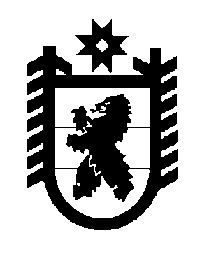 Российская Федерация Республика Карелия    ПРАВИТЕЛЬСТВО РЕСПУБЛИКИ КАРЕЛИЯПОСТАНОВЛЕНИЕот 17 июня 2013 года № 185-Пг. Петрозаводск О разграничении имущества, находящегося в муниципальной собственности Сортавальского муниципального района В соответствии с Законом Республики Карелия от 3 июля 2008 года       № 1212-ЗРК «О реализации части 111 статьи 154 Федерального закона                от 22 августа 2004 года № 122-ФЗ «О внесении изменений в законодательные акты Российской Федерации и признании утратившими силу некоторых законодательных актов Российской Федерации в связи                с принятием федеральных законов «О внесении изменений и дополнений    в Федеральный закон «Об общих принципах организации законодательных (представительных) и исполнительных органов государственной власти субъектов Российской Федерации» и «Об общих принципах организации местного самоуправления в Российской Федерации» Правительство Республики Карелия п о с т а н о в л я е т:1. Утвердить перечень имущества, находящегося в муниципальной собственности Сортавальского муниципального района, передаваемого в муниципальную собственность Вяртсильского городского поселения, согласно приложению. 2. Право собственности на передаваемое имущество возникает                    у Вяртсильского городского поселения со дня вступления в силу настоящего постановления.             Глава Республики  Карелия                                                              А.П. ХудилайненПриложение к постановлениюПравительства Республики Карелияот 17 июня 2013 года № 185-ППеречень имущества,находящегося в муниципальной собственности Сортавальского муниципального района, передаваемого в муниципальную собственность Вяртсильского городского поселения ______________________Наименование имуществаАдрес местонахождения имуществаИндивидуализирующие характеристики имуществаНезавершенный строительством 60-квартирный жилой домпгт Вяртсиля, ул. Мираобщая площадь дома 4364,5 кв. м, количество квартир – 60, общей площадью 3306,9 кв. м,в том числе:однокомнатных – 10, общей площадью 385,2 кв. м,двухкомнатных – 40, общей площадью 2167,7 кв. м,трехкомнатных – 10, общей площадью 754,0 кв. м